Friday, 29th May 2020ENG6: Body Parts – Deli telesaDelovni zvezek 140 in 141:     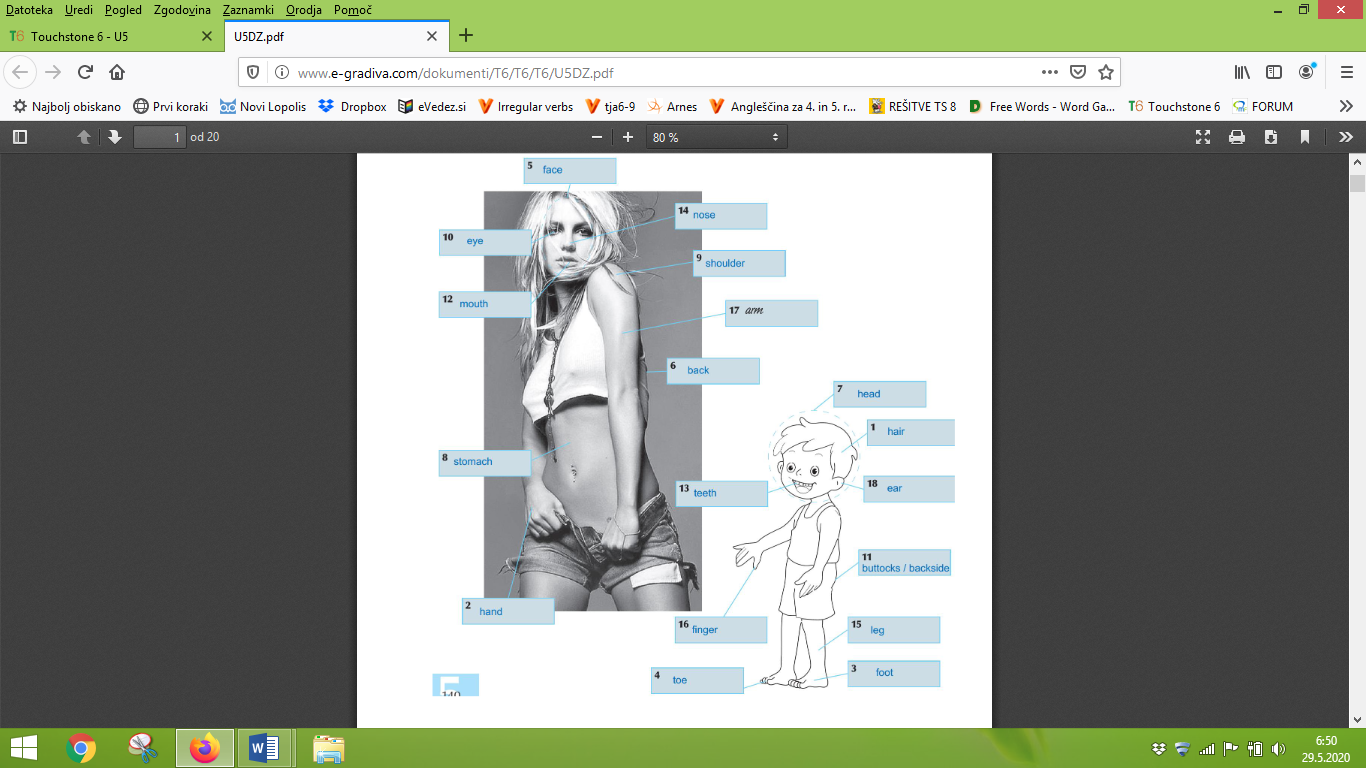 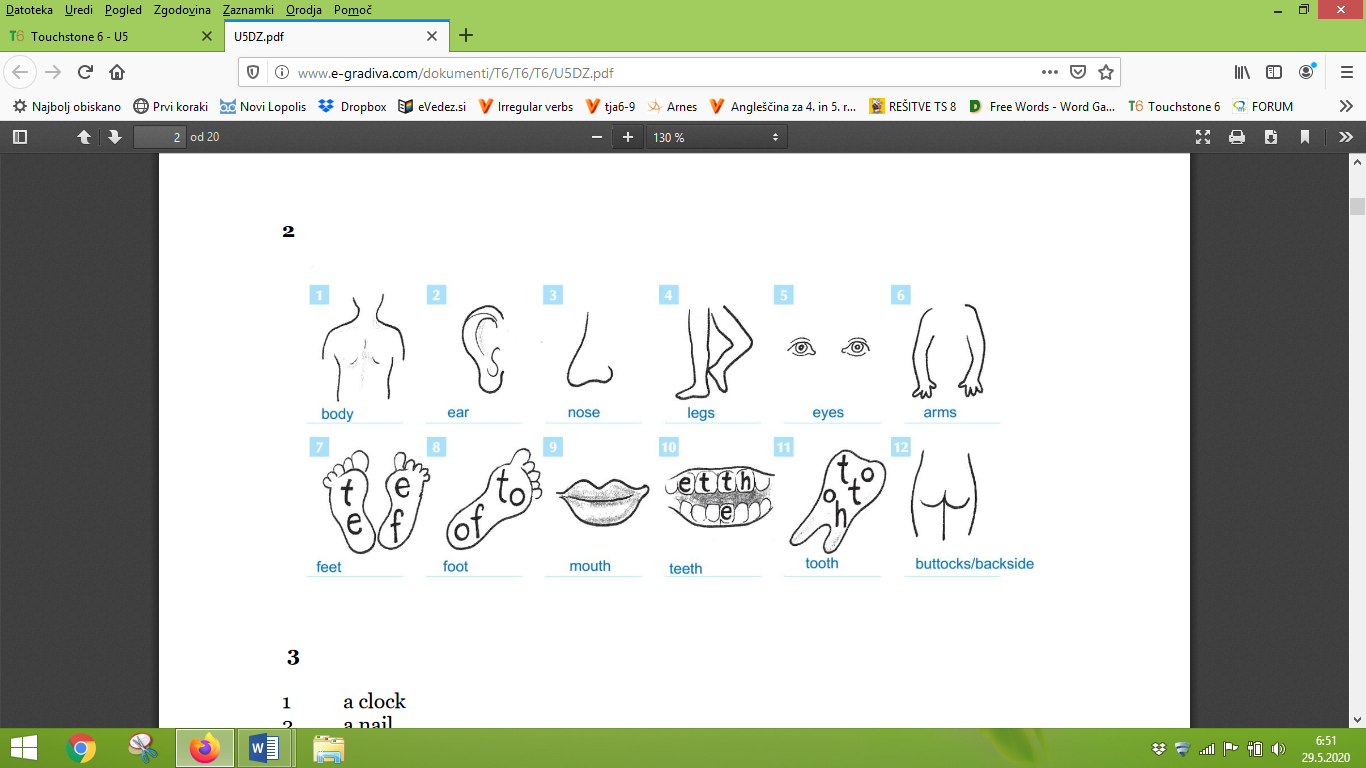 DZ 141/3:1 a clock2 a nail3 a clock4 a needle5 a comb6 a bed